ΣΤΑΥΡΟΛΕΞΟ  ΜΕ ΤΟΥΣ ΗΡΩΕΣ ΤΟΥ 1821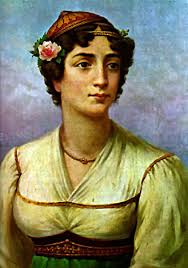 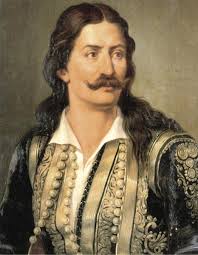 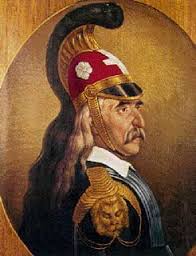 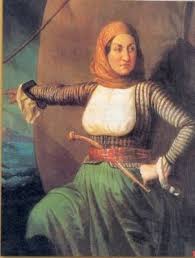 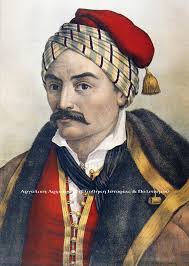 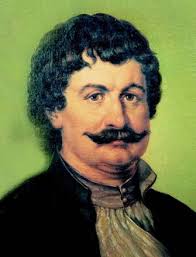 ΜΑΥΡΟΓΕΝΟΥΣ         ΦΕΡΡΑΙΟΣ         ΚΟΛΟΚΟΤΡΩΝΗΣ                                                                                          ΜΠΟΥΜΠΟΥΛΙΝΑ                  ΔΙΑΚΟΣ                     ΚΑΝΑΡΗΣ